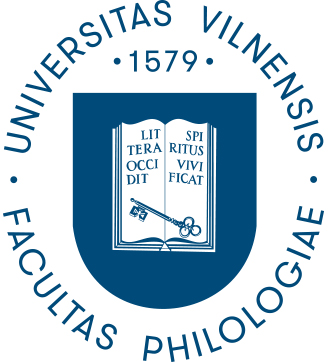 VILNIAUS UNIVERSITETOFILOLOGIJOS FAKULTETASDOKTORANTŪROS KOMITETO VIRTUALAUS POSĖDŽIO PROTOKOLAS 2020-06-05 Nr. (4.11E) 180000-KT-65Dalyvavo 10 iš 13 Komiteto narių.1.SVARSTYTA. Posėdžio darbotvarkės tvirtinimas.          Komiteto pirmininkė prof. dr. Meilutė Ramonienė pasiūlė pakoreguoti posėdžio darbotvarkę pirmiau tvirtinant išorinius recenzentus, o  vėliau svarstant kitus klausimus.NUTARTA. Pritarti pakoreguotos posėdžio darbotvarkės tvirtinimui.2. SVARSTYTA. BKKI Rusų filologijos katedros disertantės Ingridos Kisieliūtės prašymas skirti išorinius recenzentus disertacijai „Naujosios ekonominės kritikos taikymo strategijos. F. Dostojevskio atvejis“ (mokslinė vadovė doc. dr. Dagnė Beržaitė).Siūlomos išorinės recenzentės:dr. Valentina Brio (Jeruzalės hebrajų universitetas, humanitariniai mokslai, filologija – H 004);prof. dr. Galina Michailova (Vilniaus universitetas, humanitariniai mokslai, filologija – H 004).NUTARTA. BKKI Rusų filologijos katedros disertantės Ingridos Kisieliūtės disertacijos „Naujosios ekonominės kritikos taikymo strategijos. F. Dostojevskio atvejis“  išorinėmis recenzentėmis patvirtinti: dr. Valentiną Brio (Jeruzalės hebrajų universitetas, humanitariniai mokslai, filologija – H 004);prof. dr. Galiną Michailovą (Vilniaus universitetas, humanitariniai mokslai, filologija – H 004).3. SVARSTYTA. TKI Įvairiakalbių tyrimų centro disertantės Ievos Stasiūnaitės parengtos disertacijos „Kai kurių prielinksnių polisemija anglų ir lietuvių kalbose: nuo konkrečios prie abstrakčios reikšmės“  (vadovė prof. dr. Inesa Šeškauskienė) antros išorinės recenzentės tvirtinimas (pakartotinai).Atsisakius vienam iš siūlomų dviejų išorinių recenzentų dr. Rolandui Mikulskui (LKI), siūloma dr. Eglės Žilinskaitės-Šinkūnienės kandidatūra.NUTARTA. TKI Įvairiakalbių tyrimų centro disertantės Ievos Stasiūnaitės parengtos disertacijos „Kai kurių prielinksnių polisemija anglų ir lietuvių kalbose: nuo konkrečios prie abstrakčios reikšmės“  (vadovė prof. dr. Inesa Šeškauskienė) antrąja išorine recenzente patvirtinti dr. Eglę Žilinskaitę-Šinkūnienę (VU). Pritarta vienbalsiu sutarimu.4.SVARSTYTA. Dėl priėmimo į Filologijos fakulteto doktorantūros studijas komisijos sudarymo.Buvo pasiūlyti šie kandidatai iš VU Filologijos fakulteto, iš kurių slaptu balsavimu MS Teams platformoje buvo renkami 5 kalbininkai ir 4 literatai. VU Kauno fakulteto (2 kalbininkai ir 1 literatas) ir LLTI kandidatai  (2 literatai) pateko į komisiją laikantis numatytų kvotų ir be balsavimo.Siūlomi kandidatai kalbininkai:prof. Axel Holvoetdoc. Rita Juknevičienėprof. Danguolė Melnikienėprof. Jurgis Pakerysprof. Loreta Vaicekauskienėdoc. Vilma ZubaitienėSiūlomi kandidatai literatai:doc. Dagnė Beržaitėdoc. Nijolė Juchnevičienėdoc. Nijolė Keršytėprof. Irina Melnikovadoc. Birutė Meržvinskytėprof. Dainora Pociūtėdoc. Audinga Tikuišienėdoc. Ieva Steponavičiūtė-Aleksiejūnienėdoc. Rūta ŠlapkauskaitėNUTARTA. Sudaryti šios sudėties priėmimo į Filologijos fakulteto doktorantūros studijas komisiją:Pirmininkas:prof. Axel HolvoetNariai:prof. Daiva Aliūkaitėprof. Aušra Jurgutienėprof. Jadvyga Krūminienėprof. Jurgis Pakerysprof. Dainora Pociūtėprof. Danguolė Satkauskaitėprof. Loreta Vaicekauskienėdoc. Nijolė Juchnevičienėdoc. Rita Juknevičienėdoc. Rūta Šlapkauskaitėdoc. Audinga Tikuišienėdoc. Vilma Zubaitienėdr. Asta Vaškelienė5. SVARSTYTA. Dėl priėmimo į doktorantūros studijas Filologijos fakultete datos, vietos ir laiko.Svarstant klausimą dar buvo kalbėta apie Priėmimo komisijos pirmininko pavaduotoją (planuojama rinkti iš literatų kiek vėliau), aptartas vertinimo kriterijų sąrašas, kurį iki birželio pabaigos pažadėjo parengti darbo grupė, sudaryta iš prof. Bonifaco Stundžios, prof. Daivos Aliūkaitės, dr. Solveigos Daugirdaitės.NUTARTA. Priėmimą į Filologijos fakulteto doktorantūros studijas vykdyti 2020 m rugpjūčio mėn. 25‒26 dienomis J. Balkevičiaus auditorijoje. Pradžia ‒ 10 val.			dr. Birutė Gudelienė	Posėdžio pirmininkė 			prof. dr. Meilutė RamonienėPosėdžio sekretorė 			dr. Birutė Gudelienė